                               Будущим 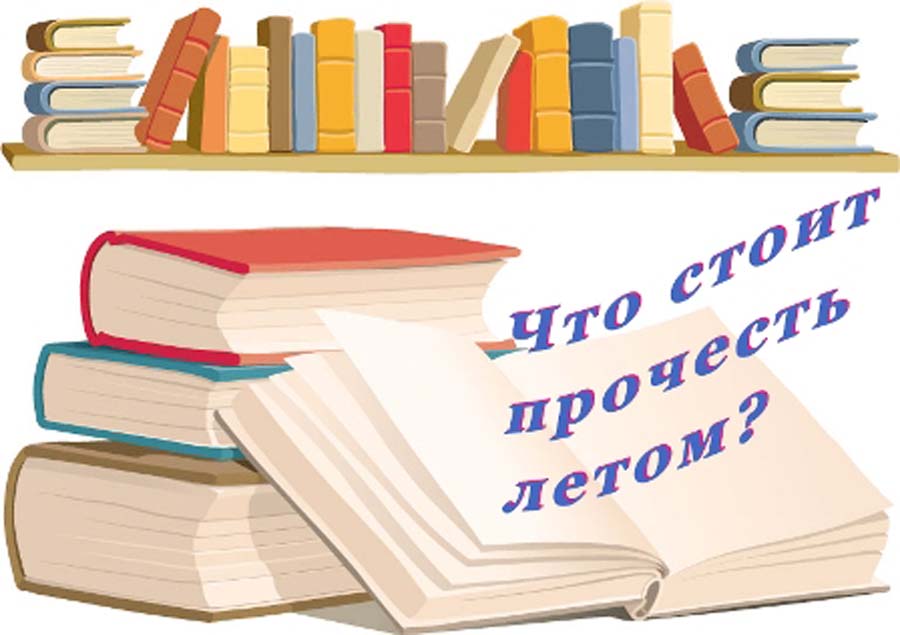                         9-классникамРусская классикаА.С.Пушкин «Евгений Онегин», «Цыганы»Н.В. Гоголь «Мёртвые души»М.Ю. Лермонтов «Герой нашего времени»Ф.М. Достоевский «Белые ночи», «Бедные люди»о ВОВМ. Шолохов «Судьба человека»Г. Бакланов «Навеки – девятнадцатилетние»В. Быков «Сотников»Д.Бойн «Мальчик в полосатой пижаме»Приключения/О любвиА.Дюма «Граф Монте-Кристо» и др. романыЭ. Хемингуэй «Старик и море»Д. Браун «Точка обмана»Ш. Бронте «Джейн Эйр»Ж. Санд «Консуэло»У. Маккалоу «Поющие в терновнике»Д. Остин «Гордость и предубеждение» и др. романыВ. Гюго «Человек, который смеётся»Х. Ли «Убить пересмешника»Г. Щербакова «Отчаянная осень» и др. повестиА. Лиханов.  РоманыФантастика/МистикаМ. Булгаков «Собачье сердце», «Роковые яйца»И.  Гёте «Фауст»С. Коллинз  «Голодные игры»А. и Б. Стругацкие «Понедельник начинается в субботу»Д. Глуховский « Метро 2033»Д.Киз «Цветы для Элджернона»О. Уайльд «Портрет Дориана Грея»О. Бальзак «Шагреневая кожа»